№ п/пНаименование товара, работ, услугЕд. изм.Кол-воТехнические, функциональные характеристикиТехнические, функциональные характеристики№ п/пНаименование товара, работ, услугЕд. изм.Кол-воПоказатель (наименование комплектующего, технического параметра и т.п.)Описание, значение1.Урна с пепельницейМФ 6.05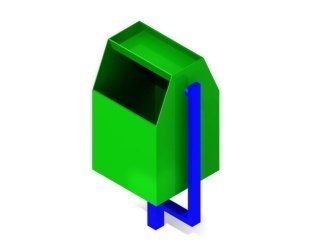 Шт. 11.Урна с пепельницейМФ 6.05Шт. 1Высота от (мм)730 (± 10 мм)1.Урна с пепельницейМФ 6.05Шт. 1Ширина  (мм)300 (± 10мм)1.Урна с пепельницейМФ 6.05Шт. 1Длина  (мм)400 (± 10мм)1.Урна с пепельницейМФ 6.05Шт. 1Применяемые материалы:Применяемые материалы:1.Урна с пепельницейМФ 6.05Шт. 1Ножкаметаллическая профильная труба сечением  не менее 50х25мм, и толщиной не менее 2 мм окрашенная краской 1.Урна с пепельницейМФ 6.05Шт. 1Конструктивные особенностиУстановить:- ёмкость объёмом не менее 39 л. выполнена из листовой стали толщиной не менее 1.2мм.- пепельницу несъёмную размером 300х100х60мм;Ёмкость должна быть окрашена краской и иметь радиальное вращение на ножке, для упрощения извлечения мусора1.Урна с пепельницейМФ 6.05Шт. 1МатериалыМеталл покрашен полимерной порошковой краской. Заглушки пластиковые, цветные. Все метизы оцинкованы.